45°-os elágazó gördülő tömítő gyűrűvel ABZ 200-160Csomagolási egység: 1 darabVálaszték: K
Termékszám: 0055.0413Gyártó: MAICO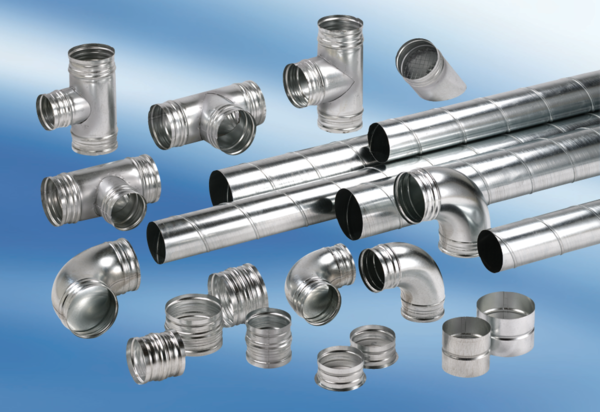 